projektas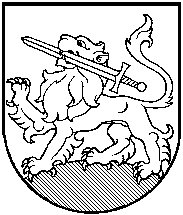 RIETAVO SAVIVALDYBĖS TARYBASPRENDIMASDĖL ĮPAREIGOJIMO BIUDŽETINĖS ĮSTAIGOS RIETAVO SOCIALINIŲ PASLAUGŲ CENTRO DIREKTORIUI2016 m. spalio d.  Nr. T1-RietavasVadovaudamasi Lietuvos Respublikos vietos savivaldos įstatymo 16 straipsnio 4 dalimi, Lietuvos Respublikos civilinio proceso kodekso 465 straipsniu, Asmens gebėjimo pasirūpinti savimi ir priimti kasdienius sprendimus nustatymo tvarkos aprašo, patvirtinto Lietuvos Respublikos socialinės apsaugos ir darbo ministro 2015 m. gruodžio 10 d. įsakymu Nr. A1-742, 3 punktu, Rietavo savivaldybės taryba nusprendžia: Įpareigoti biudžetinės įstaigos Rietavo socialinių paslaugų centro direktorių paskirti socialinį darbuotoją vertinti ir rengti išvadas dėl asmens gebėjimo pasirūpinti savimi ir priimti kasdienius sprendimus savarankiškai ar naudojantis pagalba konkrečioje srityje.              Sprendimas gali būti skundžiamas Lietuvos Respublikos administracinių bylų teisenos įstatymo nustatyta tvarka Klaipėdos apygardos administraciniam teismui per vieną mėnesį nuo šio sprendimo priėmimo dienos.Savivaldybės meras			          				RIETAVO SAVIVALDYBĖS ADMINISTARCIJOS SVEIKATOS, SOCIALINĖS PARAMOS IR RŪPYBOS SKYRIUSAIŠKINAMASIS RAŠTAS PRIE SPRENDIMO „DĖL ĮPAREIGOJIMO BIUDŽETINĖS ĮSTAIGOS RIETAVO SOCIALINIŲ PASLAUGŲ CENTRO DIREKTORIUI“ PROJEKTO2016-10-03RietavasSprendimo projekto esmė.Lietuvos Respublikos Civilinio kodekso ir Civilinio proceso kodekso pakeitimai numato asmens neveiksnumo ribojimo instituto teisinio reguliavimo reformą. Vadovaujantis Civilinio proceso kodekso 465 straipsniu, Lietuvos Respublikos socialinės apsaugos ir darbo ministro 2015 m. gruodžio 10 d. įsakymu Nr. A1-742, buvo patvirtintas Asmens gebėjimo pasirūpinti savimi ir priimti kasdienius sprendimus tvarkos aprašas (toliau – Aprašas), kuriame nustatomos socialinio darbuotojo, kaip išvados apie asmenį, kurį prašoma pripažinti neveiksniu tam tikroje srityje, rengėjo darbo procedūros. 2. Kuo vadovaujantis parengtas sprendimo projektas. 		Sprendimo projektas parengtas vadovaujantis Lietuvos Respublikos vietos savivaldos įstatymo 16 straipsnio 4 dalimi, Lietuvos Respublikos civilinio proceso kodekso 465 straipsniu, Asmens gebėjimo pasirūpinti savimi ir priimti kasdienius sprendimus nustatymo tvarkos aprašu, patvirtintu Lietuvos Respublikos socialinės apsaugos ir darbo ministro 2015 m. gruodžio 10 d. įsakymu Nr. A1-742.3. Tikslai ir uždaviniai. 	Įpareigoti Rietavo savivaldybės socialinių paslaugų centro direktorių paskirti atsakingą darbuotoją, kuris vertintų ir rengtų išvadas dėl asmens gebėjimo pasirūpinti savimi ir priimti kasdienius sprendimus savarankiškai ar naudojantis pagalba konkrečioje srityje.4. Laukiami rezultatai.	Bus vykdomas įstatymų reikalavimas dėl atsakingo asmens rengiant išvadas  Neveiksnių asmenų būklės peržiūrėjimo komisijai paskyrimo.5. Kas inicijavo sprendimo  projekto rengimą.Savivaldybės administracijos Sveikatos, socialinės paramos ir rūpybos skyrius.6. Sprendimo projekto rengimo metu gauti specialistų vertinimai.	Neigiamų specialistų vertinimų negauta.7. Galimos teigiamos ar neigiamos sprendimo priėmimo pasekmės.	Neigiamų pasekmių nenustatyta. 8. Lėšų poreikis sprendimo įgyvendinimui.Sprendimo įgyvendinimui  nereikės Savivaldybės biudžeto lėšų.9. Antikorupcinis vertinimas.	Nereikalingas.Sveikatos, socialinės paramos ir rūpybos skyriaus vedėja			         Jolita Alseikienė	